РЕСПУБЛИКА   КАРЕЛИЯ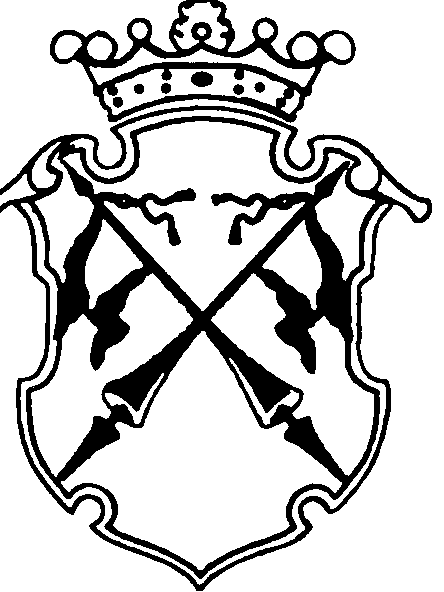 КОНТРОЛЬНО-СЧЕТНЫЙ КОМИТЕТСОРТАВАЛЬСКОГО МУНИЦИПАЛЬНОГО РАЙОНАЗАКЛЮЧЕНИЕна проект Решения Совета Кааламского сельского поселения «О внесении изменений и дополнений в решение №118 от 23.12.2016г. «О бюджете Кааламского сельского поселения на 2017 год и плановый период 2018-2019 годов»17 октября 2017 года                                                                                     №49Основание для проведения экспертизы: п.2;7 ч.2 статьи 9 Федерального закона от 07.02.2011г. №6-ФЗ «Об общих принципах организации и деятельности контрольно-счетных органов субъектов Российской Федерации и муниципальных образований», ч.2 статьи 157 Бюджетного Кодекса РФ, подпункт 2;7 пункта 1.2 Соглашения о передаче полномочий контрольно-счетного органа Кааламского сельского поселения по осуществлению внешнего муниципального финансового контроля Контрольно-счетному комитету Сортавальского муниципального района от  «22» декабря 2016 г.Цель экспертизы: оценка финансово-экономических обоснований на предмет обоснованности расходных обязательств бюджета Кааламского сельского поселения в проекте Решения Совета Кааламского сельского поселения «О внесении изменений и дополнений в решение №118 от 23.12.2016г. «О бюджете Кааламского сельского поселения на 2017 год и плановый период 2018-2019 годов.Предмет экспертизы: проект Решения Совета Кааламского сельского поселения «О внесении изменений и дополнений в решение №118 от 23.12.2016г. «О бюджете Кааламского сельского поселения на 2017 год и плановый период 2018-2019 годов», материалы и документы финансово-экономических обоснований указанного проекта в части, касающейся расходных обязательств бюджета Кааламского сельского поселения.Проект Решения Совета Кааламского сельского поселения «О внесении изменений и дополнений в решение №118 от 23.12.2016г. «О бюджете Кааламского сельского поселения на 2017 год и плановый период 2018-2019 годов» с приложениями №1,2,3,4,5; (далее- проект Решения), пояснительной запиской к проекту Решения представлен на экспертизу в Контрольно-счетный комитет Сортавальского муниципального района (далее- Контрольно-счетный комитет) 16 октября 2017 года.Представленным проектом Решения предлагается изменить основные характеристики бюджета муниципального образования, принятые Решением Совета Кааламского сельского поселения №118 от 23.12.2016г. «О бюджете Кааламского сельского поселения на 2017 год и плановый период 2018-2019 годов» (далее- утвержденный бюджет), к которым, в соответствии со ст. 184.1 БК РФ, относятся общий объем доходов, общий объем расходов и дефицит бюджета.Проектом Решения вносятся следующие изменения в основные характеристики бюджета на 2017 год:-доходы бюджета в целом по сравнению с утвержденным бюджетом увеличиваются на сумму 1963,3 тыс. руб. (в том числе ранее внесенные изменения – 1816,02 тыс. руб.) . -расходы бюджета по сравнению с утвержденным бюджетом увеличиваются на 2218,4 тыс. руб. (в том числе ранее внесенные изменения – 1815,92 тыс. руб.)  -дефицит бюджета по сравнению с утвержденным бюджетом увеличивается на 255,1 тыс. руб.( ранее внесенными изменениями объем дефицита бюджета поселения был уменьшен на 0,1 тыс. руб.)-верхний предел муниципального внутреннего долга Кааламского сельского поселения в представленном проекте остается без изменений.Основные характеристики бюджета на 2018г. и 2019г. по сравнению с утвержденным бюджетом в представленном проекте Решения не изменились. ДоходыСогласно изменениям, внесенным в бюджет поселения, доходная часть на 2017 год увеличится на 1963,3 тыс. руб. по сравнению с первоначально утвержденным бюджетом и составит 12488,3 тыс. руб. Представленным проектом доходная часть бюджета поселения увеличивается на 147,28 тыс. руб.Анализ изменений, внесенных в проект Решения по доходам бюджета поселения на 2017 год, приведен в Таблице 1. Таблица 1 (тыс.руб).Согласно пояснительной записки к проекту решения «О внесении изменений и дополнений в решение №118 от 22.12.2016г. «О бюджете Кааламского сельского поселения на 2017 год и плановый период 2018-2019 годов» (далее – Пояснительная записка) увеличение прогноза поступления по доходам связано с уточнением плана ввиду превышения фактического поступления налоговых и неналоговых доходов над прогнозируемым объемом.РасходыПроектом Решения предлагается установить расходы на 2017 год в сумме 13248,3 тыс. рублей, что на 2218,4 тыс. рублей больше первоначально утвержденного бюджета. Представленным проектом предлагается увеличить расходную часть бюджета поселения по сравнению с ранее уточненным бюджетом на 402,48 тыс. руб.Анализ изменений, внесенных в проект Решения по расходам бюджета поселения на 2017 год, приведен в Таблице 2. Таблица 2 (тыс. руб.)Как видно из данных таблицы, увеличение расходов планируется по разделу «Общегосударственные вопросы» на сумму 762,9 тыс. руб. Согласно Пояснительной записке увеличение ассигнований в основном запланировано для выплат, связанных с гарантиями, установленных Положением об обеспечении деятельности главы Кааламского сельского поселения.Уменьшение утвержденных бюджетных ассигнований планируется по разделу «Жилищно-коммунальное хозяйство» по подразделу «Благоустройство» (уличное освещение) на сумму 360,42 тыс. руб.В Пояснительной записке не приводится оснований для секвестрования ранее утвержденного объема ассигнований на реализацию запланированных мероприятий по уличному освещению. Дефицит (профицит) бюджетаПервоначально решением Совета Кааламского сельского поселения от 23.12.2016 № 118 «О бюджете Кааламского сельского поселения на 2017 год и плановый период 2018 и 2019 годов» бюджет поселения на 2017 год утвержден с дефицитом в сумме 504,9 тыс. руб. В представленном проекте Решения утвержденный объем дефицита бюджета предлагается увеличить на 255,1 тыс. руб. (в т.ч. ранее внесенные изменения уменьшали размер дефицита бюджета района на 0,1 тыс. руб.). По сравнению с уточненным бюджетом дефицит бюджета поселения увеличится на 255,2 тыс. руб. и составит 760,0 тыс. руб.Согласно пункту 3 статьи 92.1 БК РФ, дефицит местного бюджета не должен превышать 10 % утвержденного общего годового объема доходов местного бюджета  без учета утвержденного объема безвозмездных поступлений и (или) поступлений налоговых доходов по дополнительным нормативам отчислений.В проекте Решения общий годовой объем доходов без учета объема безвозмездных поступлений составил 7755,0 тыс. руб.. 10 % от этой суммы составляет 775,5 тыс. руб. Следовательно, превышения предельного значения размера дефицита бюджета, установленного бюджетным законодательством, в представленном проекте Решения не допущено. Размер дефицита бюджета характеризуется следующими данными.Табл.3(тыс. руб.)Таким образом, проектом Решения предлагается увеличить общий объем доходов бюджета поселения по отношению к первоначально утвержденному бюджету на 18,7 %, общий объем расходов местного бюджета на 20,1 %. Темп увеличения расходов опережает темп увеличения доходов на 1,4 процентных пункта, что привело к увеличению объема дефицита бюджета поселения. Для финансирования дефицита бюджета привлечение источников внутреннего финансирования дефицита бюджета поселения не планируется. Дефицит бюджета поселения планируется покрыть за счет остатка денежных средств на счете бюджета поселения. Программная часть проекта РешенияПриложением №6 к решению Совета Кааламского сельского поселения №132 от 11.08.2017г. распределены бюджетные ассигнования по целевым статьям программ бюджета. Бюджетные ассигнования были распределены на 4 муниципальных программы на 2017 г. в объеме 1857,0 тыс. руб.Представленным проектом предлагается увеличить бюджетные ассигнования на реализацию 4-х муниципальных программ на 2017 год до 2922,0 тыс. руб. Объем увеличения составляет 1065,0 тыс. руб., в т.ч.:- на реализацию мероприятий муниципальной программы «Содержание и ремонт автомобильных дорог» +871,6 тыс. руб.-на реализацию мероприятий муниципальной программы «Формирование современной городской среды на территории КСП»+193,4 тыс. руб.В нарушение ст.184.2 БК РФ на экспертизу не представлен проекты изменений в паспорт муниципальной программы «Содержание и ремонт автомобильных дорог».Контрольно-счетный комитет обращает внимание, что согласно п.3.2 ст. 184.1 БК вопрос составления бюджетов муниципальных образований на основе муниципальных программ отнесен к полномочиям субъекта РФ. В настоящий момент субъект РФ не принял закон, которым устанавливалась бы необходимость утверждения решением представительного органа муниципального образования распределения бюджетных ассигнований, в решении о бюджете, на программные и непрограммные расходы.В соответствии с определением понятия «муниципальная программа», данном в Федеральном законе от 28.06.2014г. №172-ФЗ «О стратегическом планировании в РФ», это документ стратегического планирования, содержащий комплекс планируемых мероприятий, взаимоувязанных по задачам, срокам осуществления, исполнителям и ресурсам и обеспечивающих наиболее эффективное достижение целей и решение задач социально-экономического развития муниципального образования. Согласно ст.39 того же Федерального закона по решению органов местного самоуправления муниципальных районов и городских округов может разрабатываться, утверждаться (одобряться) и реализовываться стратегия социально-экономического развития муниципального образования.Таким образом, органам местного самоуправления сельских поселений законодательством не предусмотрена возможность разработки, утверждения и реализации стратегии социально-экономического развития территории. Следовательно, отсутствует основание разработки муниципальных программ, т.к. их мероприятия должны обеспечивать эффективное достижение целей и решение задач, определенных стратегией социально-экономического развития поселения. Муниципальные программы поселения могут разрабатываться только для достижения целей и решение задач, поставленных федеральными и региональными программами.При анализе информации в приложении 4 к проекту Решения установлено, что только одна из четырех муниципальных программ поселения разработана в целях реализации мероприятий, обеспечивающих наиболее эффективное достижение целей и решение задач установленных федеральной программой (МП «Формирование современной городской среды на территории КСП на 2017 г.»). Остальные три муниципальные программы не соответствуют понятию «муниципальная программа», определенному законодательством РФ.Согласно ст.179.3 БК РФ в местном бюджете могут предусматриваться бюджетные ассигнования на реализацию ведомственных целевых программ, разработка, утверждение и реализация которых осуществляется в порядке, установленном местной администрацией.Анализ текстовых статей проекта Решения При анализе текстовых статей проекта Решения замечаний не установлено.Применение бюджетной классификацииВ представленных на экспертизу Приложениях 4,5,8 к проекту Решения применяются коды в соответствии с Указаниями о порядке применения бюджетной классификации Российской Федерации, утвержденными приказом Минфина России от 01.07.2013 № 65н.Выводы:Корректировка бюджета обусловлена увеличением доходной части бюджета поселения по сравнению с утвержденным бюджетом ввиду превышения фактического поступления налоговых и неналоговых доходов над прогнозируемым объемом, увеличением расходной части в основном связанных с обеспечением гарантий, установленных Положением об обеспечении деятельности главы Кааламского сельского поселения, а также увеличением объема дефицита бюджета поселения, покрытие которого планируется за счет остатка денежных средств на счете по учету средств поселения.Проектом Решения планируется изменений основных характеристик бюджета Кааламского сельского поселения, к которым, в соответствии с п.1 ст. 184.1 БК РФ, относятся общий объем доходов, общий объем расходов и дефицит бюджета. На 2017 финансовый год доходы бюджета увеличатся на 1963,3 тыс. руб. (на 18,7%), расходы бюджета увеличатся на 2218,4 тыс. руб. (на 20,1%). Темп увеличения расходов опережает темп увеличения доходов на 1,4 процентных пункта, что привело к увеличению объема дефицита бюджета поселения дефицит бюджета на 255,1 тыс. руб. (на 50,5%).Основные характеристики бюджета на 2018г. и 2019г. по сравнению с утвержденным бюджетом в представленном проекте Решения не изменились. Корректировка бюджетных ассигнований предполагает сохранение расходных обязательств по приоритетным направлениям, ранее утвержденным в бюджете поселения. Так в структуре общего объема планируемых расходов Кааламского сельского поселения наибольший удельный вес будут занимать расходы, направленные на жилищно-коммунальное хозяйство (27,3%), общегосударственные вопросы (35,5%), на культуру и кинематографию (17,4%), национальную экономику (15,7%).В Пояснительной записке  к проекту Решения не приводится оснований для секвестрования ранее утвержденного объема ассигнований на реализацию запланированных мероприятий по уличному освещению.В нарушение ст.184.2 БК РФ на экспертизу не представлен проекты изменений в паспорт муниципальной программы «Содержание и ремонт автомобильных дорог».В проекте решения соблюдены ограничения по предельному размеру дефицита бюджета поселения, установленные п.3 ст. 32.1 БК РФ.Предложения:Совету Кааламского сельского поселения рекомендовать:1.Принять изменения в решение Совета О внесении изменений и дополнений в решение №118 от 23.12.2016г. «О бюджете Кааламского сельского поселения на 2017 год и плановый период 2018-2019 годов» с учетом необходимости обоснования секвестрования ранее утвержденного объема ассигнований на реализацию запланированных мероприятий по уличному освещению, а также при условии представлении на экспертизу в Контрольно-счетный комитет СМР проектов изменений в паспорт муниципальной программы «Содержание и ремонт автомобильных дорог»Председатель                                                     Н. А. АстафьеванаименованиеСумма изменений 2017 годСумма изменений 2017 годотклонениенаименованиеРешение с учетом ранее внесенных изменений Проект РешенияотклонениеНалоговые и неналоговые всего7 607,87755,1+147,3Налог на доходы физических лиц1737,01737,00Налоги на имущество4 504,04541,7+37,7Единый сельскохозяйственный налог0,10,10,1Акцизы по подакцизным товарам (продукции), производимым на территории Российской Федерации1 105,71105,70Прочие поступления от использования имущества, находящегося в собственности сельских поселений (за исключением имущества муниципальных бюджетных и автономных учреждений, а также имущества муниципальных унитарных предприятий, в том числе казённых) 251,0360,6+109,6Денежные взыскания (штрафы), установленные законами субъектов Российской Федерации за несоблюдение муниципальных правовых актов, зачисляемые в бюджеты поселений10,010,00Межбюджетные трансферты, всего4 733,24 733,20Дотации бюджетам поселений на выравнивание уровня бюджетной обеспеченности2 728,32 728,30Прочие субсидии бюджетам сельских поселений 871,6871,60Субвенции бюджетам поселений на осуществление первичного воинского учета187,0187,00Субвенции бюджетам поселений на выполнение передаваемых полномочий субъекта РФ2,02,00Субсидии бюджетам поселений на поддержку госпрограмм субъектов РФ и муниципальных программ816,0816,00Прочие безвозмездные поступления128,3128,30Доходы всего:12341,012488,3+147,3НаименованиеРаздел2017 год2017 год2017 годНаименованиеРазделУтвержденный бюджет Проект РешенияИзменения(+;-)Общегосударственные вопросы01003 937,04699,90+762,9Национальная оборона0200187,0187,00,0Национальная безопасность и правоохранительная деятельность0300120,0120,00,0Национальная экономика0400 2 074,15 2 074,150Жилищно-коммунальное хозяйство05003 977,673617,25-360,42Образование070050,050,00,0Культура, кинематография08002 300,02 300,00,0Социальная политика1000100,0100,00,0Физическая культура и спорт1100100,0100,00,0Всего расходов:12 845,8213248,3+402,48 показателиУтверждено Решением о бюджете с учетом изменений Проект Решения о внесении измененийОбщий объем  доходов бюджета поселения12341,0212488,3Объем безвозмездных поступлений4733,224733,2Общий объем доходов бюджета поселения без учета безвозмездных поступлений7607,87755,1Общий объем расходов бюджета поселения12845,8213248,3Дефицит бюджета504,8760,0Отношение дефицита бюджета поселения к общему объему доходов бюджета поселения без учета безвозмездных поступлений, %6,69,8Разница между полученными и погашенными кредитами кредитных организаций в валюте РФ00Разница между полученными и погашенными бюджетными кредитами 00Итого муниципальных внутренних заимствований00Изменение остатка средств на счетах по учету средств районного бюджета504,8760,0